รายงานการประชุมคณะกรรมการสมาคมศิษย์เก่ามหาวิทยาลัยเทคโนโลยีราชมงคลธัญบุรี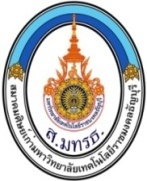 ครั้งที่  ๓ / ๒๕๕๗วันอังคารที่  ๑๐  มิถุนายน   ๒๕๕๗  
ณ ห้องประชุม ส.มทรธ. ชั้น ๒ อาคารสโมสรข้าราชการราชมงคล  มหาวิทยาลัยเทคโนโลยีราชมงคลธัญบุรี_________________________กรรมการผู้เข้าประชุม
๑. นายฐิติพันธุ์                              ธัชสิริปุณณวิช	             นายกสมาคม	  ประธาน      	
๒. นายวิชัย			เพ็ชร์ทองคำ	             อุปนายก๓. นายยอดชาย			ก้องกังวาล	             อุปนายก๔. พ.ต.อ.ฉัตรพงศ์		เจิมจำรูญ             	อุปนายก๕. ผศ.ดร.วสันต์	  		บุญลิขิต	      	             เลขานุการ
๖. ผศ.สุวรรณี			อาจหาญณรงค์		เหรัญญิก
๗. นางสาวปิยนาถ               	ศรีสมเพ็ชร		นายทะเบียน๘. นายเกรียงไกร         	  	ศรีสุวรรณ               	ปฏิคม๙. นางสาวยามีละ		ดอแม			กรรมการ
กรรมการผู้ไม่มาประชุม   เนื่องจากติดภารกิจอื่น
๑. นายขุนศรี			ทองย้อย			อุปนายก             ๒. นายทวีวัฒน์			อารีย์พงศา		อุปนายก             ๓.  นายกิตติศักดิ์			ธีระอักษรพัฒน์	             อุปนายก 
๔. นางสาวสาวิตรี		สามปลื้ม             	ประชาสัมพันธ์๕. นายพรอรรถ			สิงหเสนี		กรรมการ๖. นางสาวพัชรา			งามสิทธิวรพงศ์		กรรมการเริ่มประชุมเวลา  ๑๔.๐๐  น.
วาระที่  ๑  เรื่องประธานแจ้งให้ที่ประชุมทราบ                นายฐิติพันธุ์     ธัชสิริปุณณวิช  นายกสมาคม กล่าวขอบคุณคณะกรรมการที่ให้เกียรติเข้าร่วมประชุม 
ในครั้งนี้
วาระที่  ๒  เรื่องรับรองรายงานการประชุม                    เลขานุการสมาคม ได้ขอให้ที่ประชุมพิจารณารายงานการประชุมสมาคมศิษย์เก่ามหาวิทยาลัยเทคโนโลยี                ราชมงคลธัญบุรี ครั้งที่  ๒/๒๕๕๗
มติที่ประชุม                    ที่ประชุมรับรองรายงานการประชุมครั้งที่   ครั้งที่  ๒/๒๕๕๗  โดยไม่มีการแก้ไข
วาระที่  ๓  เรื่องสืบเนื่อง              ๓.๑ การจัดตั้งสมาคมสหพันธ์ศิษย์เก่ามหาวิทยาลัยเทคโนโลยีราชมงคล             	   จากมติที่ประชุมร่วมนายกสมาคมศิษย์เก่ามหาวิทยาลัยเทคโนโลยีราชมงคล  ทั่วประเทศ  ครั้งที่ ๓/๒๕๕๗ ได้มีการนัดหมายการประชุมครั้งต่อไปเพื่อปรึกษาหารือการจัดตั้งสมาคมสหพันธ์ศิษย์เก่ามหาวิทยาลัยเทคโนโลยี
ราชมงคล  ในวันที่  ๑๙  มิถุนายน พ.ศ. ๒๕๕๗  ณ ห้องประชุมศักดิ์ทิพย์  ไกรฤกษ์  ชั้น  3  อาคารเฉลิมพระเกียรติ 
 80  พรรษา   มหาวิทยาลัยเทคโนโลยีราชมงคลกรุงเทพ   โดยให้คณะกรรมการสมาคมศิษย์เก่ามหาวิทยาลัยเทคโนโลยีราชมงคลธัญบุรี  ทุกท่านเข้าร่วมการประชุมในครั้งนี้ด้วย 

มติที่ประชุม
                   รับทราบ

               ๓.๒  จัดทำบัตรสมาชิกสมาคมศิษย์เก่ามหาวิทยาลัยเทคโนโลยีราชมงคลธัญบุรี
 	       จากมติที่ประชุมสมาคมฯ ในเบื้องต้นได้กำหนดถึงรูปแบบและลักษณะของบัตรสมาชิก  เห็นชอบ
ว่าบัตรสมาชิกจะต้องประกอบด้วยรหัสของแต่ละคณะ  และปีที่สำเร็จการศึกษา  แล้วให้นักศึกษาที่จบเข้าไปลง
ทะเบียนออนไลน์การเป็นสมาชิกสมาคมศิษย์เก่าในเว็บไซต์ของสมาคมฯ 
มติที่ประชุม                                       มอบหมายให้ผศ.ดร.วสันต์  บุญลิขิต เลขานุการ   ผศ.สุวรรณี  อาจหาญณรงค์  เหรัญญิก   และ
นางสาวปิยนาถ  ศรีสมเพ็ชร  นายทะเบียน  ไปพิจารณาเพิ่มเติมถึงรูปแบบของการลงทะเบียนในเว็บไซต์ของ
สมาชิกสมาคมศิษย์เก่าฯ วาระที่  ๔  เรื่องเพื่อพิจารณา
 	     การจัดการประชุมใหญ่สมัยวิสามัญครั้งที่ ๑ /๒๕๕๗
                    ตามที่นายกสมาคมศิษย์เก่ามีความประสงค์จะลาออกจากตำแหน่งนั้น   ที่ประชุมได้พิจารณาถึงข้อบังคับของสมาคมฯ  ข้อ 62.4 การประชุมใหญ่วิสามัญทุกครั้ง ต้องมีสมาชิกเข้าประชุมไม่น้อยกว่า 200 คน จึงจะเป็นองค์ประชุมและดำเนินการได้   ซึ่งต่างจากการประชุมใหญ่สามัญประจำปี   คือให้คณะกรรมการบริหารสมาคมเรียกประชุมใหญ่สามัญอย่างน้อยปีละหนึ่งครั้งองค์ประชุมของการประชุมใหญ่สามัญต้องประกอบด้วยสมาชิกไม่น้อยกว่า 30 คน ในกรณีที่ไม่ครบองค์ประชุมให้เรียกประชุมใหม่ภายใน 30 วัน การประชุมครั้งนี้สมาชิกจะมาเท่าใดไม่จำกัด ให้ถือเป็นองค์ประชุมได้
มติที่ประชุม
                   มติที่ประชุมเบื้องต้นเห็นสมควรให้ชะละเรื่องการลาออกของนายกสมาคมไว้ก่อน  เพื่อปรึกษาหารือกัน
ในที่ประชุมครั้งถัดไปวาระที่  ๕  เรื่องอื่นๆ                    ๕.๑ การอนุมัติเงินสนับสนุนการจัดกิจกรรมโบว์ลิ่งการกุศลของสมาคมศิษย์เก่าคณะวิศวกรรมศาสตร์
                    ตามที่สมาคมศิษย์เก่าคณะวิศวกรรมศาสตร์  มีหนังสืออ้างอิง   สวศ.มทรธ.  เลขที่  ๒๑/๒๕๕๗/พิเศษ 
 ถึงสมาคมฯ  เรื่องขอเชิญเข้าร่วมเป็นผู้สนับสนุนกิจกรรมโบว์ลิ่งการกุศล  ในวันเสาร์ที่  ๒๖   กรกฎาคม  ๒๕๕๗  
ณ บลู-โอ  โบว์  ศูนย์การค้าสยามพารากอน นั้น ที่ประชุมได้พิจรณาแล้วเห็นสมควรสนับสนุนและส่งทีมเข้าร่วมกิจกรรมดังกล่าว  จำนวน   ๕  ทีม เป็นจำนวนเงิน  ๑๗,๕๐๐.- บาท
มติที่ประชุม    
                   อนุมัติเงินจำนวน  ๑๗,๕๐๐.- บาทเพื่อสนับสนุนกิจกรรมโบว์ลิ่งการกุศลของสมาคมศิษย์เก่าคณะวิศวกรรมศาสตร์                    ๕.๒ การปรับขึ้นเงินค่าจ้างเจ้าหน้าที่ประจำฝ่ายเลขานุการ                     ด้วยนางสาวพัชรินทร์  ว่องไว  เจ้าหน้าที่ประจำฝ่ายเลขานุการ  ได้ปฏิบัติงานที่สมาคมศิษย์เก่า
มหาวิทยาลัยเทคโนโลยีราชมงคลธัญบุรี  ตั้งแต่เดือนมกราคม  ถึง  พฤษภาคม  ๒๕๕๗  เป็นระยะเวลา ๕ เดือนแล้ว  ในการนี้จึงขอให้ที่ประชุมพิจารณาปรับเพิ่มเงินค่าจ้างเจ้าหน้าที่ประจำฝ่ายเลขานุการ   มติที่ประชุม   
                    อนุมัติปรับขึ้นเงินค่าจ้างเจ้าหน้าที่ประจำฝ่ายเลขานุการเป็นเดือนละ  ๑๐,๐๐๐ บาท   ตั้งแต่ดือนมิถุนายนเป็นต้นไป                     ๕.๓ นายทวีวัฒน์  อารีย์พงศา  ขอลาออกจากการเป็นกรรมการของสมาคมฯ                      ตามที่นายทวีวัฒน์  อารีย์พงศา  มีหนังสือแจ้งมายังสมาคมฯ เรื่องขอลาออก   เนื่องจากมีภารกิจที่ไม่สามารถเข้าร่วมการประชุมหรือปฏิบัติกิจกรรมตามที่สมาคมนัดหมายได้ นั้น  ที่ประชุมพิจารณาแล้วเห็นสมควรให้ลาออกได้
มติที่ประชุม  
                   อนุมัติให้นายทวีวัฒน์  อารีย์พงศา  ลาออกจากการเป็นกรรมการของสมาคมฯ ตั้งแต่ดือนมิถุนายน
เป็นต้นไป
ปิดประชุมเวลา     ๑๖.๐๐ น.
                                                                                                                             นางสาวพัชรินทร์  ว่องไว เขียนรายงาน                                                                                                              ผศ.ดร.วสันต์  บุญลิขิต    ตรวจรายงาน